РЕШЕНИЕ № 1307комиссии по рассмотрению споров о результатахопределения кадастровой стоимости28.04.2021             	                                                                                    г. СмоленскКомиссия в составе:Председательствующий: заместитель начальника Департамента имущественных и земельных отношений Смоленской области Сергей Николаевич Шевцов.Секретарь комиссии: консультант отдела обеспечения судебной деятельности правового управления Департамента имущественных и земельных отношений Смоленской области Сапегина Диана Анатольевна.Члены комиссии: заместитель руководителя Управления Федеральной службы государственной регистрации, кадастра и картографии по Смоленской области, заместитель председателя комиссии – Ольга Владимировна Нахаева, член Ассоциации саморегулируемой организации «Национальная коллегия специалистов-оценщиков» Галина Ивановна Ковалева, член Ассоциации «Межрегиональный союз оценщиков» Татьяна Владимировна Тарасенкова, консультант-помощник Уполномоченного по защите прав предпринимателей в Смоленской области Анна Юрьевна Гуртий.              На заседании, проведенном 28.04.2021, комиссия рассмотрела заявление, поступившее 01.04.2021 от Общество с ограниченной ответственностью «Ромашка» (ОГРН: 1066731106155,  адрес: Смоленская область, г. Смоленск, ул. Попова д. 14, пом.1)  об оспаривании кадастровой стоимости объекта недвижимого имущества - универсального магазина площадью 460,2  кв. м с кадастровым номером 67:27:0014315:175, расположенного по адресу: Смоленская область, г. Смоленск, пер. Октября, д. 1Б.Заявление подано на основании статьи 22 Федерального закона от 03.07.2016       № 237-ФЗ «О государственной кадастровой оценке». В голосовании приняли участие: С.Н. Шевцов, О.В. Нахаева,                           А.Ю. Гуртий, Т.В. Тарасенкова, Г.И. Ковалева.         По итогам голосования «за» проголосовало 5 человек, «против» - 0.Нарушения требований статьи 11 Закона об оценочной деятельности и требований к составлению, и к содержанию отчета об оценке, и требований к информации, используемой в отчете об оценке, а также требований к проведению оценки недвижимости, установленных федеральными стандартами оценки не выявлены.            Решили: определить кадастровую стоимость объекта недвижимости в размере его рыночной стоимости, указанной в отчете об оценке рыночной стоимости от 30.03.2021 № 038/21, составленном ООО «Бизнес-Оценка», по состоянию на 01.01.2018 в размере 7 571 000 (Семь миллионов пятьсот семьдесят одна тысяча) рублей.Председательствующий				                                         С.Н. Шевцов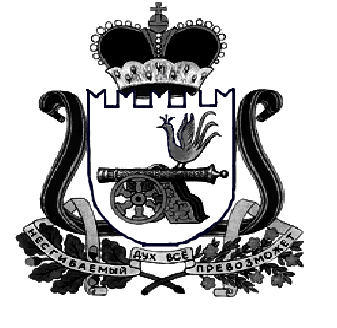 